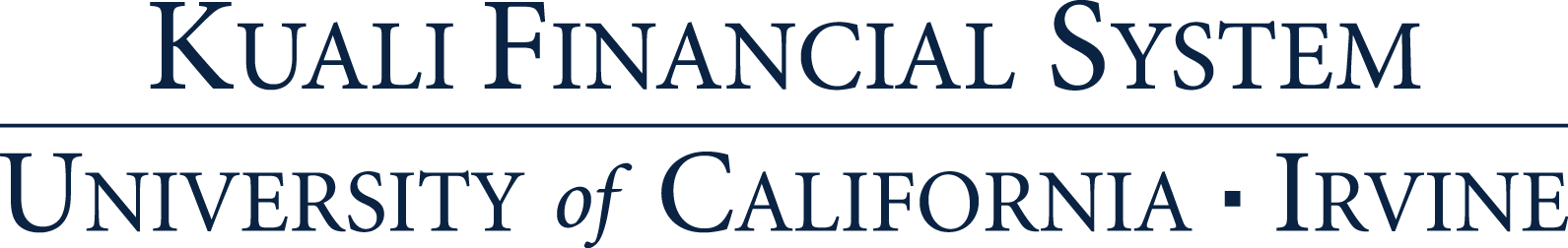 Quick Start Guide: Look up General Ledger Balance Summary: The General Ledger Balance inquiry shows an account's object code balances for each month of the fiscal year. Similar to some of the other KFS online inquiry screens, the user can drill down into the balances to view transaction detail and individual e-docs.Replacement: KFS Balance Inquiries replaces GLI and the FS0150. StepsWhat you need to doHow to do it1Access KFS via ZOTPortalUse your UCInetID and password to log in to https://portal.uci.edu/Press the Faculty and Staff tab and then select the KFS tab2Access General Ledger Balance Navigate to the KFS General Ledger portletSelect General Ledger Balance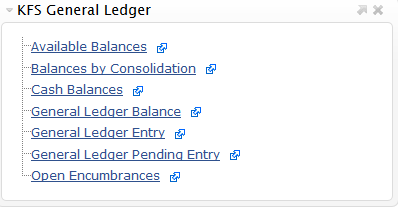 3Search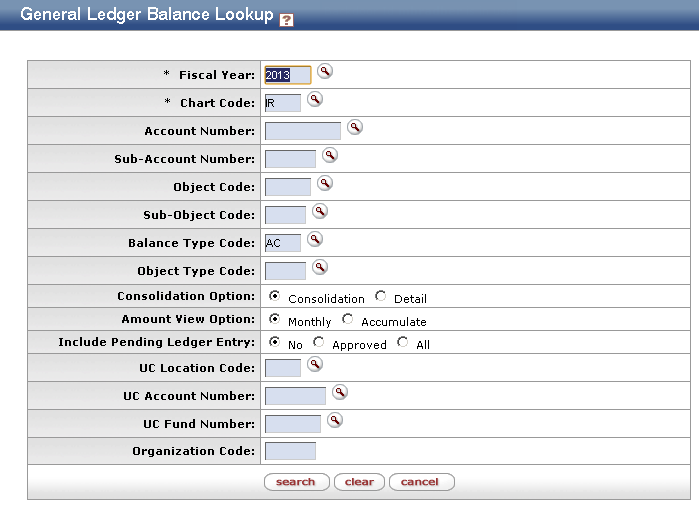 Enter desired search criteriaNote: Users can search some fields using only partial information by placing an asterisk (*) before and after the text portion of the search criteriaPress the search button once you’ve entered your search criteria4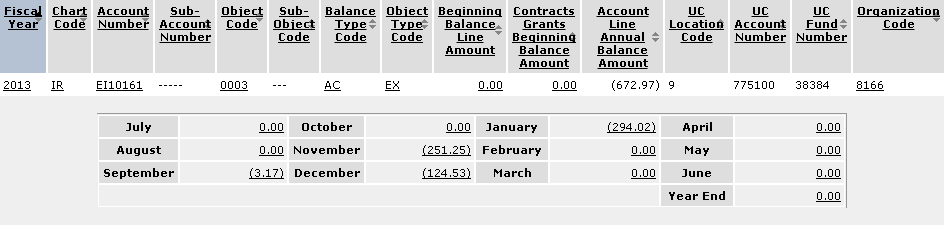 Review search resultsSort items by selecting the titles in the header above the results